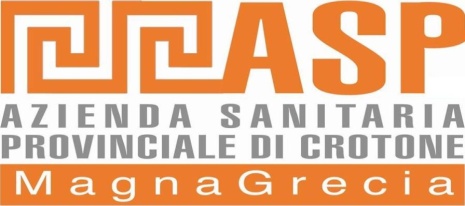 UFFICIO ACQUISIZIONE BENI E SERVIZIVia M. Nicoletta – Centro Direzionale “Il Granaio”TEL. 0962-924991/924091 – Telefax 0962-924992AVVISO A  TUTTE  LE  DITTE  INTERESSATEOggetto: Procedura Negoziata per la fornitura di apparecchiature elettromedicali per esecuzione Progetto “Riorganizzazione delle Cure Primarie”. Si avvisano tutti gli operatori interessati che la procedura in oggetto con scadenza 16.12.2013 è da intendersi annullata seguirà nuova pubblicazione.							Il Responsabile del procedimento							Dott.ssa Paola Grandinetti